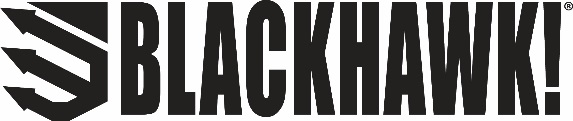  Contact: Kristen VeverkaCommunications SpecialistTactical Products	(913) 689-3630FOR IMMEDIATE RELEASE 		 		    E-mail: pressroom@vistaoutdoor.comBLACKHAWK! New Apparel Line Available In StoresOVERLAND PARK, Kan. – July 28, 2016 –BLACKHAWK!’s new apparel line is now available in stores. The line features 14 new clothing styles and 10 new headwear options – everything needed to feel comfortable and confident while performing at the highest level.“BLACKHAWK!’s line provides function, style and durability while staying true to the military roots it came from. We are really excited to provide a diverse line with such a high level of quality to our customer base,” said Jamie Lindberg, BLACKHAWK! Senior Manager of Apparel Merchandising.With two distinct categories, the new apparel line has something for everyone. Durable ripstop fabric, waterproof technology and a new pocket system show that the garments are designed for operators who demand quality in both form and functionality. Everyday concealed carry will be more comfortable for the customer with non-printing casual shirts and polos made from fabrics with well-designed features. BLACKHAWK!’s steadfast dedication to quality traces back to the roots of the company, and the attention to detail shows in every stitch. That tradition continues with the 2016 apparel line. BLACKHAWK! apparel fights hard and wears easy. You can find out which locations are carrying the new apparel line here: http://www.blackhawk.com/Dealer-Locator.aspxBLACKHAWK!, a Vista Outdoor, Inc. brand, is constantly researching, refining and perfecting every detail to provide the best class of tactical gear. For more information, visit www.blackhawk.com.
About Vista Outdoor Inc.
Vista Outdoor is a leading global designer, manufacturer and marketer of consumer products in the growing outdoor sports and recreation markets. The company operates in two segments, Shooting Sports and Outdoor Products, and has a portfolio of well-recognized brands that provides consumers with a wide range of performance-driven, high-quality and innovative products for individual outdoor recreational pursuits. Vista Outdoor products are sold at leading retailers and distributors across North America and worldwide. Vista Outdoor is headquartered in Utah and has manufacturing operations and facilities in 13 U.S. States, Canada, Mexico and Puerto Rico along with international customer service, sales and sourcing operations in Asia, Australia, Canada, Europe and New Zealand. For news and information visit www.vistaoutdoor.com or follow us on Twitter @VistaOutdoorInc and Facebook at www.facebook.com/vistaoutdoor.###